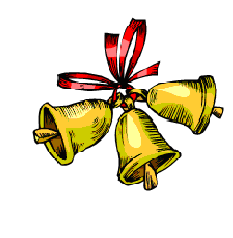 выпуск № 9                                                                      (2016 – 2017 уч.год)                - В КАЛЕЙДОСКОПЕ ШКОЛЬНЫХ ДЕЛ-             28 октября команда ребят Службы школьной  медиации  под руководством педагога-психолога Шевенько Г.А. и педагога-организатора Плохих Н.В. приняли участие в областном этапе конкура «Азбука медиации». Во встрече приняли участие  4 команды-победительницы зональных этапов. По итогам участия наша команда  заняла 1 место! Поздравляем ребят и руководителей команды с победой! Мы вами гордимся!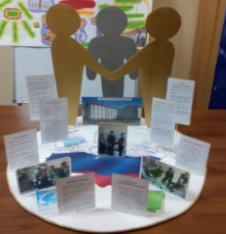 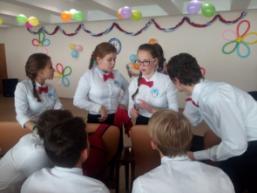 «…Служба школьной медиацииДаст вам много информации»                            Наша газета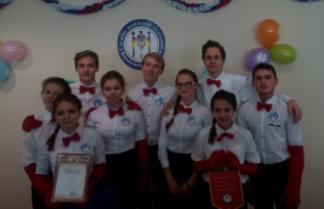 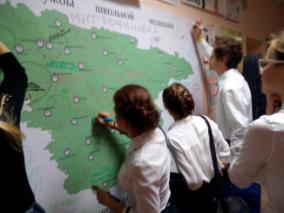 Спасибо организаторам конкурса!31 октября команда знатоков «Потомки Эйнштейна» приняли участие в зональном этапе областной интеллектуальной игры «Что? Где? Когда?», который состоялся в г. Россошь. В данном этапе  приняли участие 12 команд. По итогам игры наши ребята заняли 2 место и 10 ноября встретятся с другими командами-победителями на итоговой игре в г. Воронеж.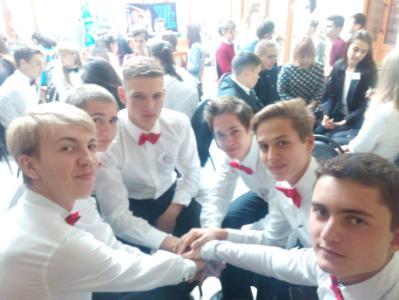 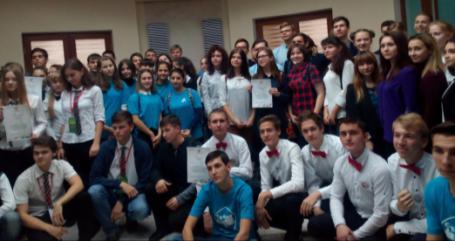 Учредитель и издатель – Совет старшеклассников МКОУ Митрофановская СОШ Куратор: Плохих Надежда Викторовна  Главный редактор: Осипова Татьяна,11 «А» классКорреспонденты: Дудник Д., Варёнова А., Черячукина Д., Иващенко А., Рябенко Л.Фотокорреспонденты: Завгородняя Виктория, Певченко Дарья, Губская Анастасия. Верстка и дизайн: Боброва Мария, Садымак Елизавета, Шаповалов Иван, Дьякова ОльгаАдрес редакции: МКОУ Митрофановская  СОШ, кабинет №207 e-mail  mitrscho@yandex.ruЮные поэты МКОУ Митрофановской школы! Вы сможете размещать  свои стихотворения, удивительные рассказы, истории! Наша газета поможет раскрыть все ваши творческие способности, и продемонстрировать их всей школе!